Publicado en Madrid el 19/09/2017 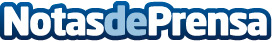 El videojuego Wolfenstein II se muestra en un nuevo trailerEl videojuego Wolfenstein II, la segunda entrega de la saga distópica donde los Nazis han ganado la II Guerra Mundial y conquistado américa, se muestra en un nuevo trailer un mes antes de su lanzamiento, el 27 de octubre, para PC, PS4 y Xbox OneDatos de contacto:Ana Calleja637730114Nota de prensa publicada en: https://www.notasdeprensa.es/el-videojuego-wolfenstein-ii-se-muestra-en-un Categorias: Juegos Gaming http://www.notasdeprensa.es